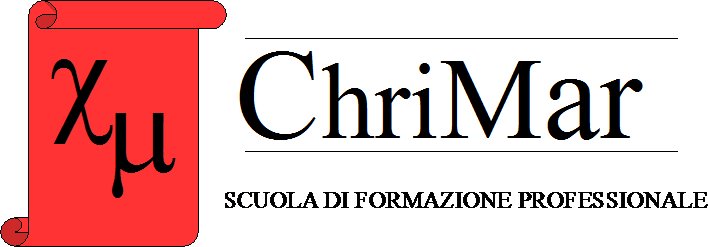 CORSO DI FORMAZIONE PER PREPOSTI E ADDETTI AL MONTAGGIO, USO E SMONTAGGIO PONTEGGI
ai sensi del D.Lgs. 81/08 e s.m.iPREMESSAIl datore di lavoro deve assicurare che i ponteggi siano montati, smontati o trasformati sotto la diretta sorveglianza di un preposto, a regola d’arte e conformemente al Pi.M.U.S. (Piano Montaggio Utilizzo Smontaggio ponteggi), ad opera esclusivamente di lavoratori che abbiano ricevuto una formazione adeguata e mirata alle operazioni previste (Art. 136 del D. Lgs. 81/2008 e s.m.i.).OBIETTIVIL’obiettivo del corso è quelli di addestrare gli addetti al montaggio, smontaggio e trasformazione di ponteggi, in conformità a quanto definito dall’allegato XXI al D.Lgs. 81/08 al fine di prevenire situazioni di rischio caduta.DESTINATARI DEL CORSOIl corso è diretto a lavoratori e/o preposti che utilizzano il ponteggio come strumento di lavoro e quindi svolgono attività di montaggio, smontaggio e trasformazione.SANZIONILe sanzioni per la mancata formazione dei lavoratori addetti al montaggio, smontaggio e trasformazione dei ponteggi sono: Arresto da due a quattro mesi o ammenda da 1.000 a 4.800 euro per il datore di lavoro e dirigente.AGGIORNAMENTOLa formazione dei ponteggiatori andrà ripetuta con cadenza quadriennale.REQUISITI DI AMMISSIONEMaggiore età o adempimento dell'obbligo formativo.DURATA MINIMA28 ore più una quota oraria per la verifica finale da stabilire in relazione alle caratteristiche della verifica/simulazione. Obbligo di frequenza non inferiore al 90% del monte ore complessivo.METODOLOGIA DIDATTICAIl percorso formativo è caratterizzato da una metodologia didattica fortemente interattiva e applicativa: lezioni frontali in aula ed esercitazioni sulle tecniche di installazione, rimozione ed intervento in siti dove possano essere ricreate condizioni operativeARTICOLAZIONE E CONTENUTI DEL PERCORSO FORMATIVOModulo giuridico - normativo della durata di 4 ore; 
Modulo tecnico della durata di 10 ore; 
Modulo pratico della durata di 14 ore, 
Prova di verifica finale (prova pratica di simulazione)PROGRAMMAMODALITÀ DI VERIFICA DELL’APPRENDIMENTOAl termine dei moduli teorici si svolge una prima prova di verifica, nella forma di un questionario a risposta multipla. Il superamento della prova, che si intende superata con almeno il 70% delle risposte esatte, consente il passaggio alla seconda parte del corso (parte pratica). Il mancato superamento della prova, di converso, comporta la ripetizione dei due moduli teorici.Al termine del modulo pratico ha luogo una prova pratica di verifica finale , consistente in una simulazione in area dedicata dell’installazione e rimozione di cantieri per tipologia di strada. Il mancato superamento delle prova di verifica finale comporta l’obbligo di ripetere il modulo pratico.L’esito positivo delle prove di verifica intermedia e finale, unitamente a una presenza pari almeno al 90% del monte ore, consente il rilascio, al termine del percorso formativo, dell’attestato di frequenza con verifica dell’apprendimento.NUMERO DEI PARTECIPANTIPer garantire il regolare svolgimento del corso teorico il numero dei partecipanti è fissato in un massimo di 25 allievi.SEDE DI SVOLGIMENTOParte teorica: in aulaParte pratica: data la specificità dell’intervento formativo, la prova pratica sarà effettuata in siti dove possano essere ricreate condizioni operative simili a quelle che si ritrovano sui luoghi di lavoro e che tengano conto della specifica tipologia di corso.MATERIALE FORNITO AGLI ALLIEVIAi partecipanti saranno fornite le dispense contenenti gli argomenti trattati durante la parte teorica in merito alle norme di comportamento per eseguire in sicurezza le attività di pianificazione, controllo e apposizione della segnaletica stradale durante le attività lavorative che si svolgano in presenza di traffico veicolare.CERTIFICAZIONEAl termine del percorso formativo, previo superamento della verifica intermedia di apprendimento e della prova pratica di verifica finale, unitamente a una presenza pari almeno al 90% del monte ore, sarà rilasciata agli allievi la certificazione attestante l’avvenuta formazione così come previsto dal paragrafo 3 dell’Allegato II al Decreto Interministeriale del 4 marzo 2013.MODULOARGOMENTODURATAGIURIDICO NORMATIVOLegislazione generale di sicurezza in materia di prevenzione infortuni;Analisi dei rischi;Norme di buona tecnica e di buone prassi;Statistiche degli infortuni e delle violazioni delle norme nei cantieri;Titolo IV, capo II limitatamente ai «Lavori in quota» e Titolo IV, capo I «Cantieri» del D.lgs. 81/2008 e s.m.i4 OREMODULO TECNICOPiano di montaggio, uso e smontaggio in sicurezza (Pi.M.U.S.), autorizzazione ministeriale, disegno esecutivo, progetto;DPI anticaduta: uso, caratteristiche tecniche, manutenzione, durata e conservazione;Ancoraggi: tipologie e tecniche;Verifiche di sicurezza: primo impianto, periodiche e straordinarie.10 OREMODULO PRATICOMontaggio-smontaggio-trasformazione di ponteggio a tubi e giunti (PTG);Montaggio-smontaggio-trasformazione di ponteggio a telai prefabbricati (PTP);Montaggio-smontaggio-trasformazione di ponteggio a montanti e traversi prefabbricati (PMTP);Elementi di gestione prima emergenza – salvataggio. 14 ORE